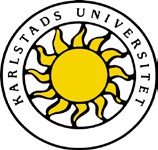 Underlag för självvärdering vid ansökan om tillgodoräknande av VFU KPU och YRK VFU 4Målet med självvärderingen är att du ska visa dina reella kompetenser i relation till den aktuella kursens lärandemål. För att göra det behöver du beskriva och förklara hur du tillägnat dig kunskaper, färdigheter och förmågor som motsvarar de lärandemål som kursplanen omfattar. Självvärderingen ska utgå ifrån konkreta exempel från din yrkesverksamhet som du beskriver och analyserar.  Bifoga och kommentera planeringar, bedömningsunderlag eller annat material som kan bidra till att visa och konkretisera dina kompetenser i relation till lärandemålen. Lärandemål för VFU 4Kursen syftar till att de studerande professionellt kan tillämpa och förena innehållslig, didaktisk och ledarskaps-kompetens i självständig yrkesutövning.Efter den fjärde VFU-perioden ska studenten självständigt kunna:agera i enlighet med de grundläggande värden som anges i skollagen och i läroplanenkommunicera professionsinriktat med elever och personal både i grupp och enskilt, med ett för sammanhanget funktionellt och adekvat språkbruk i tal och skriftgenomföra och värdera pedagogisk verksamhet som integrerar digitala verktygargumentera för teoretiskt välgrundade möjligheter till verksamhetsutvecklande arbete analysera den egna professionsutvecklingen samt diskutera vidare behov av utvecklingorganisera, genomföra och utvärdera undervisning som är tydligt förankrad i olika ämnesdidaktiska perspektiv, med utgångspunkt i goda ämneskunskaper och med ett prövande förhållningssätt.  L ärande m ål 1Efter den fjärde VFU-perioden ska studenten kunna agera i enlighet med de grundläggande värden som anges i skollagen och i läroplanen.Det innebär att du utifrån din verksamhet i skolan beskriver hur du:i arbetet med elever, vårdnadshavare och personal beaktar varje människas egenvärde och visar respekt för individen arbetar aktivt för att tydliggöra och synliggöra de grundläggande värden som anges i styrdokumententar klart avstånd från och motverkar aktivt sådant som strider mot de grundläggande värden som anges i skollagen och i läroplanen.Lärandemål 2Efter den fjärde VFU-perioden ska studenten självständigt kunna kommunicera professionsinriktat med elever och personal både i grupp och enskilt, med ett för sammanhanget funktionellt och adekvat språkbruk i tal och skrift.
Det innebär att du utifrån din verksamhet i skolan beskriver hur du:uttrycker dig i tal och skrift på den språkliga och innehållsliga nivå som krävs för att mottagaren ska förstå i ord och handling skapar professionella relationer till elever och personal som skiljer sig från en privatperson, ungdom eller elev och som lämpar sig för lärarrollenanvänder facktermer och begrepp med säkerhet  medvetet och reflekterat varierar din kommunikation beroende på syfte, mottagare och situation.Lärandemål 3Efter den fjärde VFU-perioden ska studenten självständigt kunna genomföra och värdera pedagogisk verksamhet som integrerar digitala verktyg.Det innebär att du utifrån din verksamhet i skolan beskriver hur du:använder digitala verktyg på ett sätt som skapar förutsättningar för lärande och utveckling enligt läroplanenvarierar sin undervisning med hjälp av digitala verktygmotiverar integrering av digitala verktyg utifrån ämnesdidaktisk medvetenhet och kunskap visar god kännedom om etiska och källkritiska aspekter kring användandet av digitala verktyg.Lärandemål 4Efter den fjärde VFU-perioden ska studenten självständigt kunna argumentera för teoretiskt välgrundade möjligheter till verksamhetsutvecklande arbete.Det innebär att du utifrån din verksamhet i skolan beskriver hur du:utifrån vetenskap och beprövad erfarenhet deltagit i och värderat skolutvecklingsarbete.Lärandemål 5Efter den fjärde VFU-perioden ska studenten självständigt kunna analysera den egna professionsutvecklingen samt diskutera vidare behov av utveckling.Det innebär att du utifrån din verksamhet i skolan beskriver:hur du utvecklats i din yrkesroll under din tid i verksamhetenvilka områden som är dina styrkorvilka utvecklingsområden du har och hur du kan arbeta vidare med dem.Lärandemål 6Efter den fjärde VFU-perioden ska studenten självständigt kunna organisera, genomföra och utvärdera undervisning som är tydligt förankrad i olika ämnesdidaktiska perspektiv, med utgångspunkt i goda ämneskunskaper och med ett prövande förhållningssätt.Det innebär att du utifrån din verksamhet i skolan beskriver hur du:du organiserar och genomför undervisning som utgår från förmågorna i ämnets syfte, är bedömningsbart utifrån angivna delar av kunskapskraven och är förankrat i centralt innehåll.i din organisering, genomförande och utvärdering av undervisning visar på goda ämneskunskaper vilka skapar förutsättningar för elevernas lärande utifrån styrdokumentens målsättningar.medvetet och reflekterat använder olika ämnesdidaktiska perspektiv relevanta i relation till ämnesinnehåll och elevgrupp.utvärderar undervisning och analyserar konsekvenser av olika ämnesdidaktiska perspektiv för elevernas lärande.____________________________________Ort och datum_____________________________________Studentens namnteckningDen kompetens som beskrivs i självvärderingen intygas av:______________________________________Ort och datum______________________________________             	___________________________________Namnteckning				Befattning och verksamhetStudentens namnPersonnummerBeskriv din reella kompetens och kom ihåg att lyfta fram exempel från din yrkesverksamhet och anknyta till vetenskap och beprövad erfarenhet:Beskriv din reella kompetens och kom ihåg att lyfta fram exempel från din yrkesverksamhet och anknyta till vetenskap och beprövad erfarenhet:Beskriv din reella kompetens och kom ihåg att lyfta fram exempel från din yrkesverksamhet och anknyta till vetenskap och beprövad erfarenhet:Beskriv din reella kompetens och kom ihåg att lyfta fram exempel från din yrkesverksamhet och anknyta till vetenskap och beprövad erfarenhet:Beskriv din reella kompetens och kom ihåg att lyfta fram exempel från din yrkesverksamhet och anknyta till vetenskap och beprövad erfarenhet:Beskriv din reella kompetens och kom ihåg att lyfta fram exempel från din yrkesverksamhet och anknyta till vetenskap och beprövad erfarenhet: